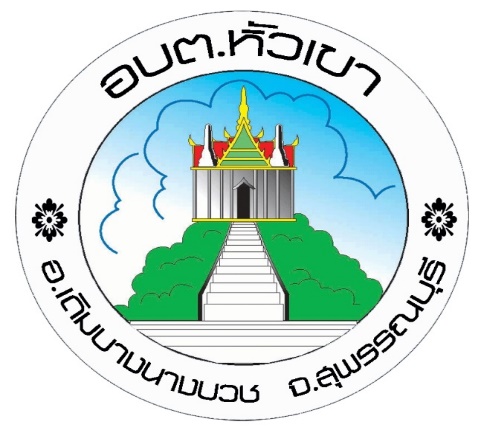 รายงานแสดงผลการปฏิบัติงานตามนโยบาย…………………………………………………………………………………………………………….ของนายประเสริฐ  บุญประเสริฐนายกองค์การบริหารส่วนตำบลหัวเขาประจำปีงบประมาณ  พ.ศ. 2563 (ตุลาคม  2562 - กันยายน 2563)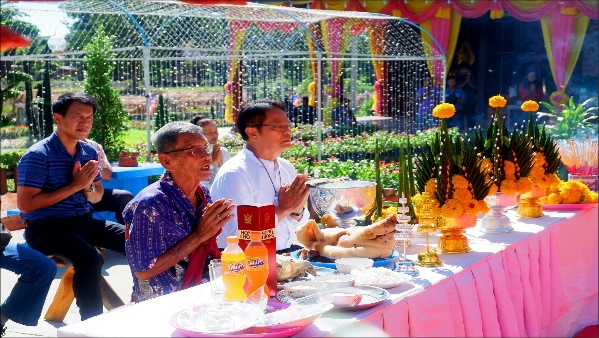 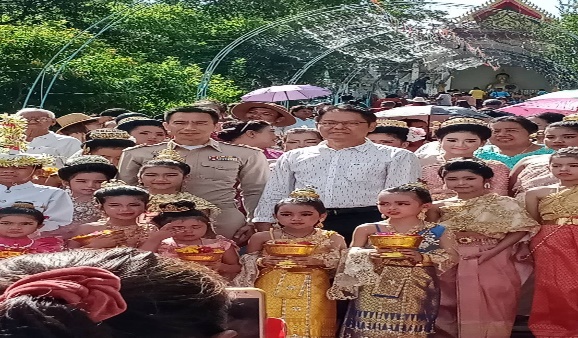 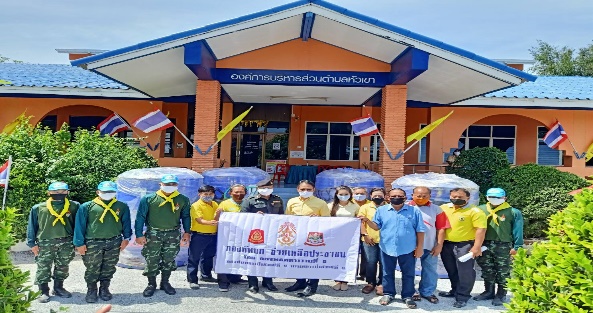 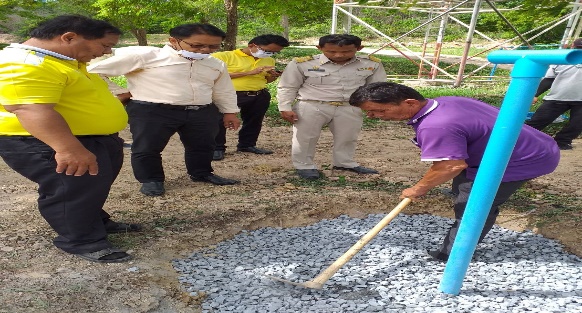 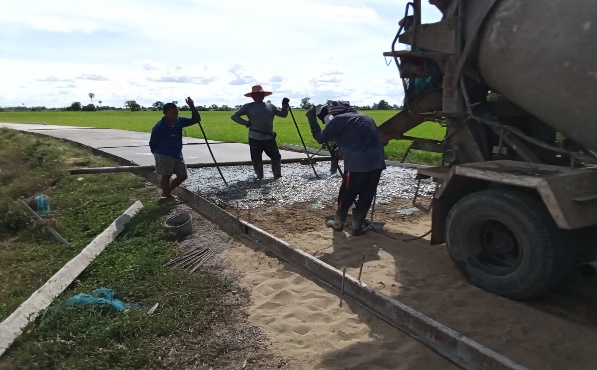 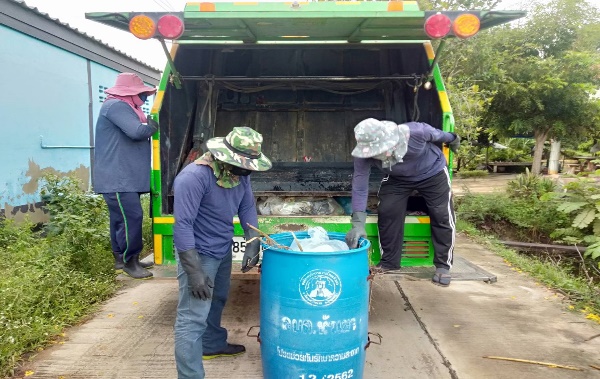 องค์การบริหารส่วนตำบลหัวเขาอำเภอเดิมบางนางบวช  จังหวัดสุพรรณบุรีคำนำ			ตามพระราชบัญญัติสภาตำบลและองค์การบริหารส่วนตำบล  พ.ศ. 2537  แก้ไขเพิ่มเติมถึง  (ฉบับที่ 7)  พ.ศ. 2562   มาตรา  58/5  วรรค  5   กำหนดให้นายกองค์การบริหารส่วนตำบลจัดทำรายงานแสดงผลการปฏิบัติงานตามนโยบายที่ได้แถลงไว้ต่อสภาองค์การบริหารส่วนตำบล   เป็นประจำทุกปี  คำแถลงของนายกองค์การบริหารส่วนตำบลและรายงานผลการปฏิบัติงานตามนโยบาย    ให้ประกาศไว้โดยเปิดเผย ณ ที่ทำการองค์การบริหารส่วนตำบลด้วยจากการประชุมสภาองค์การบริหารส่วนตำบลหัวเขา สมัยสามัญ สมัยที่ 4 ประจำปี 2555	ครั้งที่  1   เมื่อวันที่  14  พฤศจิกายน  พ.ศ.  2555   ณ  ห้องประชุมสภาองค์การบริหารส่วนตำบลหัวเขานายกองค์การบริหารส่วนตำบลได้แถลงนโยบายต่อสภาองค์การบริหารส่วนตำบลหัวเขา  ไว้ด้วยกัน  8  ด้านประกอบด้วย  1. นโยบายด้านเศรษฐกิจและการส่งเสริมการมีรายได้  2. นโยบายด้านโครงสร้างพื้นฐานและสาธารณูปโภค      3.  นโยบายด้านสาธารณสุข  และสิ่งแวดล้อม     4. นโยบายด้านกีฬา  และนันทนาการ 5. นโยบายด้านการศึกษา  ศาสนาและวัฒนธรรม  ประเพณี  6. นโยบายด้านสวัสดิการและการพัฒนาสังคม7. นโยบายด้านการเมืองการบริหาร 8. นโยบายด้านความมั่นคง โดยให้ครอบคลุมปัญหาและความเดือดร้อนของประชาชนในทุกด้าน  			บัดนี้    ข้าพเจ้าขอรายงานแสดงผลการดำเนินงานตามนโยบายที่ได้แถลงไว้ต่อสภาองค์การ	บริหารส่วนตำบลหัวเขา ประจำปีงบประมาณ  2563  ซึ่งได้ดำเนินการครอบคลุมปัญหาและความเดือนร้อน	ของประชาชนในพื้นที่ของตำบลหัวเขา  โดยใช้งบประมาณขององค์การบริหารส่วนตำบลหัวเขา  และเงินนอก	งบประมาณ  ทั้งนี้เพื่อให้เกิดประโยชน์  มีประสิทธิภาพและประสิทธิผลสูงสุดในการแก้ปัญหาให้กับประชาชน						                              นายกองค์การบริหารส่วนตำบลหัวเขารายงานแสดงผลการปฏิบัติงานตามนโยบาย  ประจำปีงบประมาณ  พ.ศ. 2563ของ  นายประเสริฐ  บุญประเสริฐ  นายกองค์การบริหารส่วนตำบลหัวเขา(1 ตุลาคม  2562 - 30 กันยายน  2563)..................................................................................................................................................เรียน  ท่านประธานสภาฯ  และสมาชิกสภาองค์การบริหารส่วนตำบลหัวเขา		พระราชบัญญัติสภาตำบลและองค์การบริหารส่วนตำบล  พ.ศ. 2537  แก้ไขเพิ่มเติมถึง  (ฉบับที่ 7)  พ.ศ. 2562  มาตรา 58/5  วรรค 5 กำหนดให้นายกองค์การบริหารส่วนตำบลจัดทำรายงานแสดงผลการปฏิบัติงานตามนโยบาย  ที่ได้แถลงไว้ต่อสภาองค์การบริหารส่วนตำบลเป็นประจำทุกปี นั้น  		สำหรับการดำเนินการพัฒนาตำบลในปีงบประมาณ  พ.ศ. 2563  ที่ผ่านมานั้น  ประสบความสำเร็จได้ก็ด้วยความร่วมมือของทุกท่าน  ทั้งผู้นำท้องถิ่น  ข้าราชการ พนักงานส่วนตำบล  หน่วยงานราชการในพื้นที่  ภาครัฐภาคเอกชน  ตลอดทั้งองค์กรต่าง ๆ  ที่ได้ร่วมมือกันทำงาน    เพื่อประโยชน์ต่อท้องถิ่น    และสนองความต้องการของประชาชนตำบลหัวเขา  กระผมในนามองค์การบริหารส่วนตำบลหัวเขา  พร้อมด้วยคณะผู้บริหาร  พนักงานส่วนตำบลจึงขอขอบคุณทุกท่าน  ทุกสำนัก/กอง  ที่ได้ให้ความร่วมมืออย่างดียิ่ง		ดังนั้น  กระผมจึงได้จัดทำรายงานแสดงผลการปฏิบัติงานตามนโยบาย   ประจำปีงบประมาณ  พ.ศ.2563  ให้ทุกท่านทราบ  ดังต่อไปนี้		1.  สถานะการคลัง		     องค์การบริหารส่วนตำบลหัวเขา  มีสถานะการเงิน  ณ  วันที่  30  เดือน  กันยายน  2563		     ดังนี้      1.1  เงินฝากธนาคาร  			จำนวน	  27,280,397.71   บาท		     1.2  เงินสะสม				จำนวน      8,699,713.41   บาท		     1.3  เงินทุนสำรองเงินสะสม			จำนวน    11,579,871.03   บาท		     1.4  รายการที่ได้กันเงินไว้แบบก่อหนี้ผูกพันและยังไม่ได้เบิกจ่าย			  จำนวน   3   โครงการ                 	รวม	    1,123,118.04   บาท			  แยกเป็น			1.4.1 ค่าอาหารเสริม (นม)	134,118.04 บาท			1.4.2 โครงการขุดลอกสระเก็บน้ำบริเวณเขาด่าน          หมู่ 12  บ้านตรอกตาโพธิ์  490,000.- บาท1.4.3 โครงการปรับปรุงถังน้ำอุปโภค-บริโภค         หมู่ 2 บ้านหัวเขา		499,000.- บาท		     1.5  รายการที่ได้กันเงินไว้โดยยังไม่ได้ก่อหนี้ผูกพัน  			  จำนวน   2  โครงการ                 	รวม	    5,345,000.-   บาท			แยกเป็น			1.5.1 ค่าตอบแทนผู้ปฏิบัติราชการอันเป็น			         ประโยชน์แก่องค์กรปกครองส่วน			         ท้องถิ่น			745,000.- บาท			1.5.2 โครงการก่อสร้างอาคารอเนกประสงค์			         อบต.หัวเขา	        4,600,000.- บาท-2-		2.  รายรับ  ประจำปีงบประมาณ  พ.ศ. 2563     2.1  รายรับจริง	จำนวน  41,697,819.16  บาท  ประกอบด้วย			หมวดภาษีอากร					จำนวน          84,634.94 บาท			หมวดค่าธรรมเนียม  ค่าปรับ  และใบอนุญาต	จำนวน          41,989.-    บาท			หมวดรายได้จากทรัพย์สิน				จำนวน        223,682.01 บาทหมวดรายได้จากสาธารณูปโภคและการพาณิชย์	จำนวน    ............-............     บาท			หมวดรายได้เบ็ดเตล็ด				จำนวน         224,980.-   บาท			หมวดรายได้จากทุน				จำนวน    ............-............     บาท			หมวดภาษีจัดสรร				จำนวน    18,485,352.21 บาท			หมวดเงินอุดหนุนทั่วไป				จำนวน    22,637,181.-    บาท		     2.2  เงินอุดหนุนที่รัฐบาลให้โดยระบุวัตถุประสงค์	จำนวน     5,223,547.-   บาท		3.  รายจ่าย  ประจำปีงบประมาณ  พ.ศ. 2563		     3.1  รายจ่ายจริง  จำนวน  40,976,298.22 บาท  ประกอบด้วยงบกลาง						จำนวน    14,507,886.-    บาท			งบบุคลากร					จำนวน    10,810,526.-    บาท			งบดำเนินงาน					จำนวน      8,037,086.22 บาทงบลงทุน 					จำนวน      5,753,800.-    บาท			งบรายจ่ายอื่น					จำนวน    ............-...........      บาท			งบเงินอุดหนุน					จำนวน      1,867,000.-    บาท		     3.2  รายจ่ายที่จ่ายจากเงินอุดหนุนที่รัฐบาลให้โดยระบุวัตถุประสงค์									จำนวน      3,611,347.-   บาท		     3.3  รายจ่ายที่จ่ายจากเงินสะสม			จำนวน      8,279,306.50 บาท		     3.4  รายจ่ายที่จ่ายจากเงินเงินทุนสำรองเงินสะสม	จำนวน    ............-..............  บาท     3.5  รายจ่ายที่จ่ายจากเงินกู้				จำนวน    ............-..............  บาท		โดยมีรายละเอียดการปฏิบัติงานขององค์การบริหารส่วนตำบลหัวเขา  ตามนโยบายของนายกองค์การบริหารส่วนตำบลหัวเขา  ดังต่อไปนี้		ด้านเศรษฐกิจและการส่งเสริมการมีรายได้		องค์การบริหารส่วนตำบลหัวเขา ได้ดำเนินการพัฒนาตามโครงการ  โดยใช้งบประมาณตามข้อบัญญัติงบประมาณรายจ่ายประจำปีงบประมาณ  พ.ศ. 2563  ดังต่อไปนี้		- ไม่ได้ดำเนินโครงการ-3-ด้านโครงสร้างพื้นฐานและสาธารณูปโภค		องค์การบริหารส่วนตำบลหัวเขา ได้ดำเนินการพัฒนาตามโครงการ  โดยใช้งบประมาณตามข้อบัญญัติงบประมาณรายจ่ายประจำปีงบประมาณ  พ.ศ. 2563  ดังต่อไปนี้		1.  โครงการปรับปรุงต่อเติม อาคาร อบต. หัวเขา		     กว้าง 7.00 เมตร  ยาว 8.00 เมตร พร้อมกั้นห้อง	      จำนวน    366,000.-  บาท        (กันเงิน)	2. โครงการปรับปรุงถังน้ำอุปโภค-บริโภค สำหรับประชาชน    หมู่ 2 บ้านหัวเขา ขนาดถังน้ำจุไม่น้อยกว่า 10 ลูกบาศก์เมตร  จำนวน    499,000.-  บาท        (กันเงิน)	3. โครงการก่อสร้างอาคารอเนกประสงค์ อบต.หัวเขา	    อาคาร ค.ส.ล.ชั้นเดียว กว้าง 27 เมตร ยาว 27.20 เมตร       จำนวน  4,600,000.- บาท		     รวมเงินการพัฒนาด้านโครงสร้างพื้นฐานและสาธารณูปโภค		     จำนวนทั้งสิ้น  5,465,000.-  บาทด้านสาธารณสุขและสิ่งแวดล้อม		องค์การบริหารส่วนตำบลหัวเขา ได้ดำเนินการพัฒนาตามโครงการ  โดยใช้งบประมาณตามข้อบัญญัติงบประมาณรายจ่ายประจำปีงบประมาณ  พ.ศ. 2563  ดังต่อไปนี้		1.  โครงการส่งเสริมเยาวชนคัดแยกขยะ			จำนวน    14,375.-    บาท		2.  โครงการรณรงค์ควบคุมและป้องกันโรคพิษสุนัขบ้า	จำนวน    53,563.-    บาท		3.  โครงการสำรวจข้อมูลจำนวนสัตว์และขึ้นทะเบียนสัตว์	จำนวน    11,547.-    บาท		4.  โครงการรณรงค์ควบคุมและป้องกันโรคไข้เลือดออก	จำนวน    34,035.47 บาท		5.  โครงการส่งเสริมสุขภาพผู้สูงอายุที่มีภาวะติดเตียงติดบ้าน	จำนวน      9,700.-    บาท		6.  เงินอุดหนุนโครงการพระราชดำริด้านสาธารณสุข	จำนวน  240,000.-    บาท		7.  เงินสมทบกองทุนหลักประกันสุขภาพตำบลหัวเขา	จำนวน  160,000.-    บาท		8.  โครงการป้องกันและฟื้นฟูจาก COVID-19		จำนวน  442,672.-    บาท		     รวมเงินการพัฒนาด้านสาธารณสุขและสิ่งแวดล้อม		     จำนวนทั้งสิ้น  965,892.47  บาทด้านการกีฬาและนันทนาการ		องค์การบริหารส่วนตำบลหัวเขา ได้ดำเนินการพัฒนาตามโครงการ  โดยใช้งบประมาณตามข้อบัญญัติงบประมาณรายจ่ายประจำปีงบประมาณ  พ.ศ. 2563  ดังต่อไปนี้		1.  โครงการจัดงานวันเด็กแห่งชาติตำบลหัวเขา		จำนวน          80,000.-  บาท		2.  โครงการแข่งขันกีฬาภายในตำบลหัวเขาคัพ		จำนวน          51,900.-  บาท		3.  จัดซื้อเครื่องออกกำลังกาย				จำนวน          49,600.-  บาท			     รวมเงินการพัฒนาด้านการกีฬาและนันทนาการ		     จำนวนทั้งสิ้น  181,500.-  บาท-4-ด้านการศึกษา  ศาสนา  และวัฒนธรรม  ประเพณี		องค์การบริหารส่วนตำบลหัวเขา ได้ดำเนินการพัฒนาตามโครงการ  โดยใช้งบประมาณตามข้อบัญญัติงบประมาณรายจ่ายประจำปีงบประมาณ  พ.ศ. 2563  ดังต่อไปนี้		1.  โครงการสนับสนุนค่าใช้จ่ายในการบริหารสถานศึกษา	จำนวน      308,690.-    บาท		2.  โครงการอุดหนุนอาหารกลางวันนักเรียน		จำนวน   1,512,000.-    บาท		3.  โครงการอาหารเสริม (นม) นักเรียน			จำนวน      660,570.04 บาท		4.  โครงการสืบสานประเพณีตักบาตรเทโวโรหณะ		จำนวน        99,500.-    บาท			     รวมเงินการพัฒนาด้านสาธารณสุขและสิ่งแวดล้อม		     จำนวนทั้งสิ้น  2,580,760.04  บาทด้านสวัสดิการและการพัฒนาสังคม		องค์การบริหารส่วนตำบลหัวเขา ได้ดำเนินการพัฒนาตามโครงการ  โดยใช้งบประมาณตามข้อบัญญัติงบประมาณรายจ่ายประจำปีงบประมาณ  พ.ศ. 2563  ดังต่อไปนี้		1.  โครงการจ่ายเบี้ยยังชีพผู้สูงอายุ			จำนวน    11,257,200.-  บาท		2.  โครงการจ่ายเบี้ยยังชีพคนพิการ			จำนวน      2,285,600.-  บาท		3.  โครงการจ่ายเบี้ยยังชีพผู้ป่วยเอดส์			จำนวน           84,000.-  บาท		     รวมเงินการพัฒนาด้านสวัสดิการและการพัฒนาสังคม		     จำนวนทั้งสิ้น  13,626,800.-  บาทด้านการเมือง  การบริหาร		องค์การบริหารส่วนตำบลหัวเขา ได้ดำเนินการพัฒนาตามโครงการ  โดยใช้งบประมาณตามข้อบัญญัติงบประมาณรายจ่ายประจำปีงบประมาณ  พ.ศ. 2563  ดังต่อไปนี้		1.  อุดหนุนโครงการปกป้องสถาบัน สันติ สามัคคี		จำนวน     50,000.-   บาท		2.  อุดหนุนโครงการเพิ่มประสิทธิภาพศูนย์บริการร่วมฯ	จำนวน     15,000.-   บาท		     รวมเงินการพัฒนาด้านการเมือง  การบริหาร	          จำนวนทั้งสิ้น  65,000.-  บาทด้านความมั่นคง		องค์การบริหารส่วนตำบลหัวเขา ได้ดำเนินการพัฒนาตามโครงการ  โดยใช้งบประมาณตามข้อบัญญัติงบประมาณรายจ่ายประจำปีงบประมาณ  พ.ศ. 2563  ดังต่อไปนี้		1.  โครงการป้องกันและลดอุบัติเหตุทางถนนช่วงเทศกาล	จำนวน      8,387.-  บาท		2.  โครงการอบรมการป้องกันและการปราบปรามการทุจริต	จำนวน     12,400.- บาท		3.  เงินอุดหนุนศูนย์ต่อสู้เพื่อเอาชนะยาเสพติด		จำนวน    50,000.-  บาท			     รวมเงินการพัฒนาด้านความมั่นคง		     จำนวนทั้งสิ้น  70,787.-  บาท-5-โครงการใช้จ่ายจากเงินสะสม  ประจำปีงบประมาณ  25631.  โครงการก่อสร้างรางระบายน้ำ ค.ส.ล.หมู่ 2 บ้านหัวเขา	     บริเวณบ้านนายประสิทธิ์  เกตุแก้ว   ถึงบริเวณบ้าน     ผู้ใหญ่ฉลวย  เอี่ยมสำอางค์  ขนาดกว้าง 0.30 เมตร     ลึก  0.30 เมตร  ยาว  500  เมตร  (จำนวน 2 จุด)	จำนวน     37,500.-  บาท2.  โครงการก่อสร้างรางระบายน้ำ ค.ส.ล. หมู่ 2 บ้านหัวเขา	     เริ่มบ้านนางสมัย  ขาวเงิน ถึงบ้านนางเกสร  เกตุแก้ว     กว้าง  0.30 เมตร  ยาว  100  เมตร ลึก 0.30 เมตร	จำนวน    496,000.-  บาท3.  โครงการปรับปรุงถนนลูกรังโดยการก่อสร้างถนน ค.ส.ล.		     หมู่  3  บ้านกระเสียว  เริ่มจากถนน ค.ส.ล. เดิม		     นานางสมหมาย  รัตนสิงห์  ถึงเขตชลประทาน		     กว้าง 3.00 เมตร  ยาว 145 เมตร หนา 0.15 เมตร	จำนวน    260,000.-  บาท		4.  โครงการก่อสร้างถนนลาดยางแอสฟัลท์คอนกรีต		     หมู่ที่  3  บ้านกระเสียว  จุดเริ่มบริเวณท้ายคลองหก		     กม.4+060 ถึงสะพานข้ามคลองอีเป็ด หมู่ 9,3 กม.3+450		     กว้าง 6.00 เมตร  ยาว  615 เมตร หนา 0.05 เมตร	จำนวน  1,595,000.-  บาท		5.  โครงการก่อสร้างถนน ค.ส.ล. หมู่ 4 บ้านวัดไทร เริ่มจาก		     นานายเล็ก ปรึกษา (ผู้เช่า)   ถึงนานายจำนง  เสาวรส		     (ผู้เช่า) กว้าง 4 เมตร ยาว 100 เมตร หนา 0.15 เมตร	จำนวน      210,000.-  บาท6.  โครงการปรับปรุงถนนโดยการก่อสร้างถนน ค.ส.ล.     หมู่  5  บ้านน้ำพุ  เริ่มจากถนน ค.ส.ล. เดิมบ้าน     นายจำนง  จันทร์ลอย ถึงถนน ค.ส.ล. เดิมบ้าน     นายจำรัส  เมืองช้าง      กว้าง  3.30 เมตร     ยาว 165 เมตร หนา 0.15 เมตร พร้อมหูช้าง ค.ส.ล.	จำนวน       322,000.-  บาท                                          7.  โครงการปรับปรุงถนนโดยการก่อสร้างถนนลาดยาง     แอสฟัลท์คอนกรีต หมู่ 6  บ้านหัวเขา  เริ่มจากถนน     ลาดยางเดิมบ้านนายปราโมทย์   ขุมทอง  ถึงสามแยก     ถนนบ้านนายสอน  ขาวเงิน  กว้าง 5.00 เมตร     ยาว  300  เมตร  หนา 0.05 เมตร			จำนวน       495,000.-  บาท                                            8.  โครงการปรับปรุงถนนโดยการก่อสร้างถนนลาดยาง     แอสฟัลท์คอนกรีต หมู่ 6  บ้านหัวเขา เริ่มบริเวณ     ถนนลาดยาง 3350  ถึงบ้านนายเฉลิม  พวงมาลี     กว้าง 5.00 เมตร  ยาว 1,153 เมตร หนา 0.05     เมตร พร้อมปรับระดับและทางเชื่อม			จำนวน    1,575,806.50  บาท-6-9.  โครงการปรับปรุงถนน คสล. โดยการปูยางแอสฟัลท์     ทับหน้าถนน ค.ส.ล. หมู่ที่ 6  บ้านหัวเขา  จุดเริ่ม     บริเวณบ้านนายปราโมท  ขุมทอง ถึงบ้านนายทวน     ทัดเกสร กว้าง 5 เมตร ยาว 290 เมตร หนา 0.05 เมตร     พร้อมทางเชื่อม					จำนวน       466,000.-  บาท10.  โครงการก่อสร้างรางระบายน้ำ  หมู่ที่ 6 บ้านหัวเขา	       เริ่มบริเวณบ้านนางอำพร  กาฬภักดี  ถึงบริเวณบ้าน       นายแฉล้ม  น้ำแก้ว  กว้าง  0.30 เมตร  ลึก 0.30 -       0.50 เมตร  ยาวรวม  146  เมตร  พร้อมฝาปิด-เปิด	จำนวน       447,000.-  บาท 		11.  โครงการปรับปรุงถนนโดยการก่อสร้างถนนลาดยาง		     แอสฟัลท์คอนกรีต  หมู่ที่ 7  บ้านฉวาก เริ่มบริเวณ		     ถนนลาดยางที่นานางสุณี  สีตลกาญน ถึงถนนลาดยาง		     คันคลอง 4  กว้าง 4.00 เมตร ยาว 202 เมตร หนา		     0.05 เมตร  พร้อมทางเชื่อม				จำนวน        286,000.-   บาท		12.  โครงการก่อสร้างถนนลาดยางแอสฟัลท์คอนกรีต		       หมู่ 5 - 11  ตำบลหัวเขา  เริ่มบริเวณลานตากข้าว		       นางสำนวล ทัดเกสร หมู่ 5 บ้านน้ำพุ ถึงบริเวณ		       บ้านนายพะยอม เมืองช้าง หมู่ 11 บ้านหนองกระด่าน		       กว้าง 6 เมตร ยาว 1,115 เมตร หนา 0.05 เมตร	จำนวน     1,859,000.-   บาท		13.  โครงการจิตอาสาภัยพิบัติ				จำนวน        230,000.-   บาท		รวมใช้จ่ายจากเงินสะสม  จำนวนทั้งสิ้น		8,279,306.50  บาทโครงการใช้จ่ายจากเงินอุดหนุนเฉพาะกิจ  ประจำปีงบประมาณ  2563		1.  โครงการก่อสร้างถนน ค.ส.ล. รหัสทางหลวง สพ.ถ.		     123 - 19 หมู่ 10  บ้านหัวเขา  กว้าง 4.00 เมตร		     ยาว 1,320 เมตร  หนา 0.15 เมตร พร้อมหูช้าง	จำนวน    1,920,000.-  บาท		2.  โครงการก่อสร้างถนน ค.ส.ล. รหัสทางหลวง สพ.ถ.		     123 - 16 หมู่ 4  บ้านวัดไทร  กว้าง  4.00 เมตร		     ยาว 755 เมตร  หนา 0.15 เมตร			จำนวน    1,643,000.-  บาท3.  โครงการปรับปรุงถนนลูกรังโดยการก่อสร้างถนน     ค.ส.ล. หมู่ 8 บ้านปากดง กว้าง 4.00 เมตร ยาว     160 เมตร  หนา 0.15 เมตร  หรือมีพื้นที่ไม่น้อยกว่า     640 ตารางเมตร					จำนวน       328,000.-  บาท4.  โครงการขุดลอกสระเก็บน้ำ หมู่ 10 บ้านหัวเขา		     กว้าง  20 เมตร  ยาว  40  เมตร  ลึก 4  เมตร    ปริมาตรดินขุดไม่น้อยกว่า  1,175  ลูกบาศก์เมตร     พร้อมรางรับน้ำ  100  เมตร				จำนวน       397,100.-  บาท-7-5.  โครงการขุดลอกสระเก็บน้ำ บริเวณเขามณฑป หมู่ 10     บ้านหัวเขา  กว้าง 25.00 - 26.80 เมตร  ยาว     26.00 - 39.00 เมตร  ลึก  4.50  เมตร	     ปริมาตรดินขุดไม่น้อยกว่า  2,000 ลูกบาศก์เมตร	จำนวน	     160,600.-  บาท (ยังไม่เบิกจ่าย)	6.  โครงการขุดลอกสระเก็บน้ำ บริเวณเขาด่าน หมู่ 12       บ้านตรอกตาโพธิ์  สระขนาดกว้าง  30  เมตร     ยาว  70  เมตร  ลึก  3.50 เมตร  ปริมาตรดินขุด     ไม่น้อยกว่า  5,648.76  ลูกบาศก์เมตร		จำนวน       490,000.-  บาท		รวมใช้จ่ายจากเงินอุดหนุนเฉพาะกิจ  จำนวนทั้งสิ้น		4,938,700.-  บาท		รวมใช้จ่ายผลการปฏิบัติงานตามนโยบาย  ประจำปีงบประมาณ  พ.ศ. 2563							รวมทั้งสิ้น	36,173,746.01  บาท				   ลงชื่อ(นายประเสริฐ    บุญประเสริฐ)นายกองค์การบริหารส่วนตำบลหัวเขา